INDICAÇÃO Nº 5434/2018Indica ao Poder Executivo Municipal estudos para realização de operação Tapa Buraco na Rua Mauá na linha do trem que está com buracos, Jd. Batagim, neste município. Excelentíssimo Senhor Prefeito Municipal,                       Nos termos do Art. 108 do Regimento Interno desta Casa de Leis, dirijo-me a Vossa Excelência para sugerir que, por intermédio do Setor competente, seja realizado estudo para realização de operação Tapa Buraco na Rua Mauá na linha do trem que está com buracos, Jd. Batagim, neste município.Justificativa:Moradores entram em contato com esse gabinete solicitando melhorias no asfalto próximo a linha do trem que liga o a avenida da saudade, residencial Furlan e jd. Batagim. “Aqui passa muitos carros, a prefeitura já arrumou meses atrás, mas o local não aguenta o pesos dos caminhões e carros que passam diariamente aqui”, afirmou um morador.lenário “Dr. Tancredo Neves”, em 10 de dezembro de 2.018.Celso Ávila-vereador-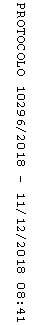 